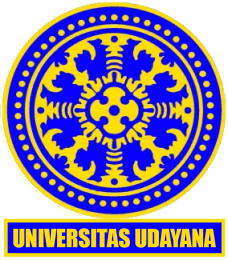 Pendaftaran Seminar Tugas AkhirSaya mahasiswa yang bertanda tangan di bawah ini:	Nama:................................NIM: ................................Program Studi:........................Angkatan:..........................Judul Tugas Akhir:…………………………Mengajukan pendaftaran Seminar Tugas Akhir. Bersama ini saya sertakan:Transkrip Nilai yang menunjukkan bahwa saya tidak memiliki nilai E dan tidak memiliki nilai D lebih dari satu mata kuliah.Formulir Persetujuan Pembimbing untuk Tugas Akhir (Form 13) yang sudah ditandatangani.Salinan dari Tugas Akhir yang akan diseminarkan sebanyak 5 (lima) exemplar yang masing-masing dimasukkan ke dalam map dengan identitas mahasiswa. Amplop besar yang berisi 5 (lima) map yang memuat Tugas AkhirSalinan KRS pada semester tersebutSalinan SPP pada semester terakhirSalinan Sertifikat Student Day dan PKKMB tingkat Fakultas dan Universitas							Denpasar, ……………………….							(Nama Mahasiswa)							NIM